МУНИЦИПАЛЬНОЕ БЮДЖЕТНОЕ ОБЩЕОБРАЗОВАТЕЛЬНОЕ УЧРЕЖДЕНИЕ«СРЕДНЯЯ ОБЩЕОБРАЗОВАТЕЛЬНАЯ ШКОЛА № 8» о МуромррроааоКонспект открытого урока по физической культуре для участия в городском конкурсе «Педагогический дебют»« Подвижные игры с элементами спортивных игр»                                                       Разработала: Харламова В.Ю., учитель                                                         физической культуры МБОУ СОШ № 8.                                             10 апреля 2013 г                                       ПЛАН-КОНСПЕКТ ПРОВЕДЕНИЯУРОКА ПО ПОДВИЖНЫМ ИГРАМ С ЭЛЕМЕНТАМИ СПОРТИВНЫХ ИГР  ДЛЯ 1 КЛАССА.Тема урока: развитие скоростных качеств, координации, внимания в подвижной игре.Задачи урока:-образовательные:  освоение  ведения и передачи мяча;-воспитательные:  воспитывать трудолюбие, настойчивость в достижении цели;- развивающие:  развитие координации и ловкости;                             развитие скоростных качеств;- оздоровительные: профилактика нарушения осанки.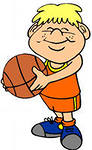 Место проведения: школьный спортивный зал.  Время проведения: 45мин.Инвентарь: свисток, секундомер, мячи, конусы, обручи.Тип урока: обучающий.Метод проведения: фронтальный, поточный, групповой, игровой.Вид контроля: текущий.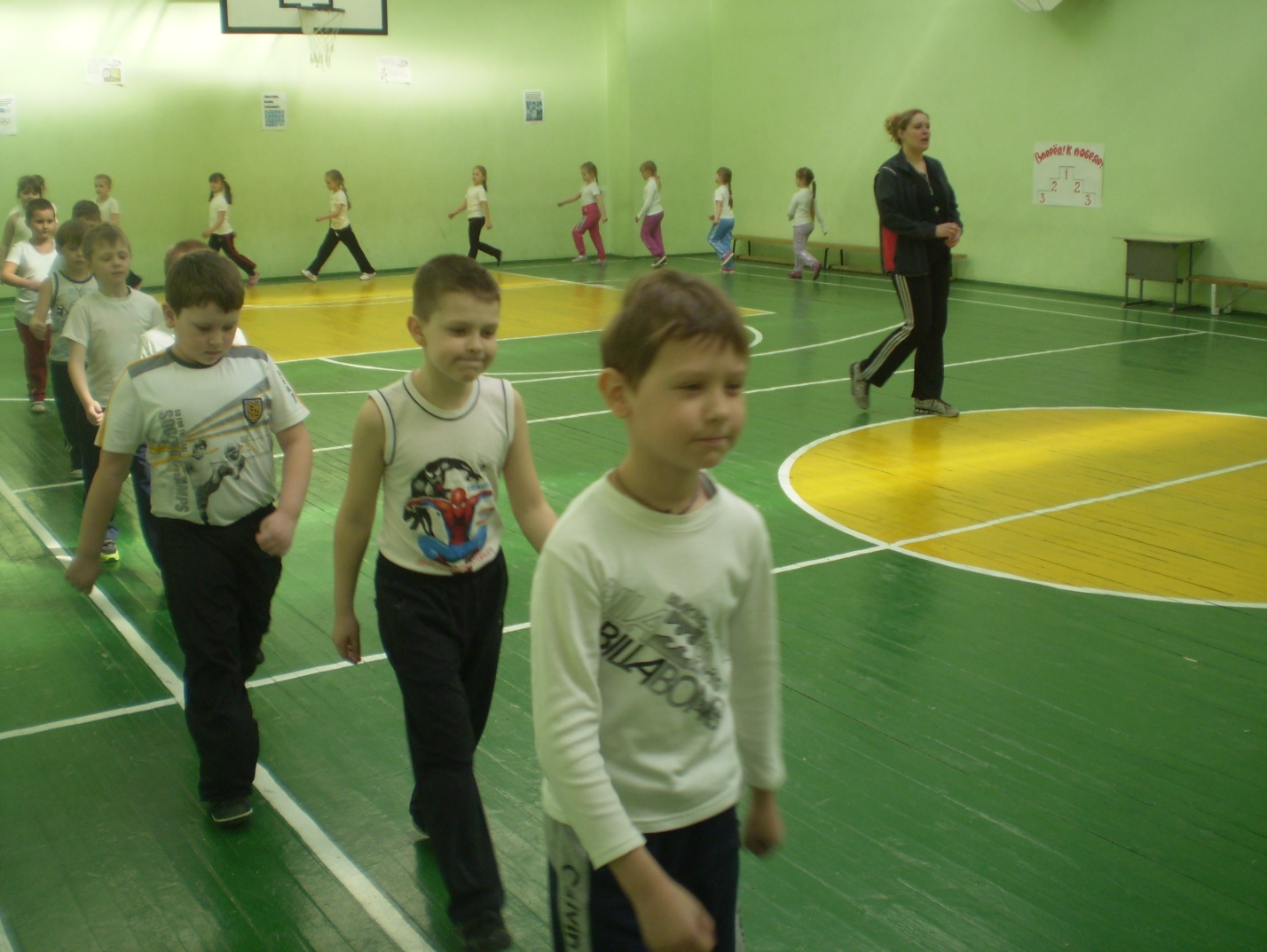 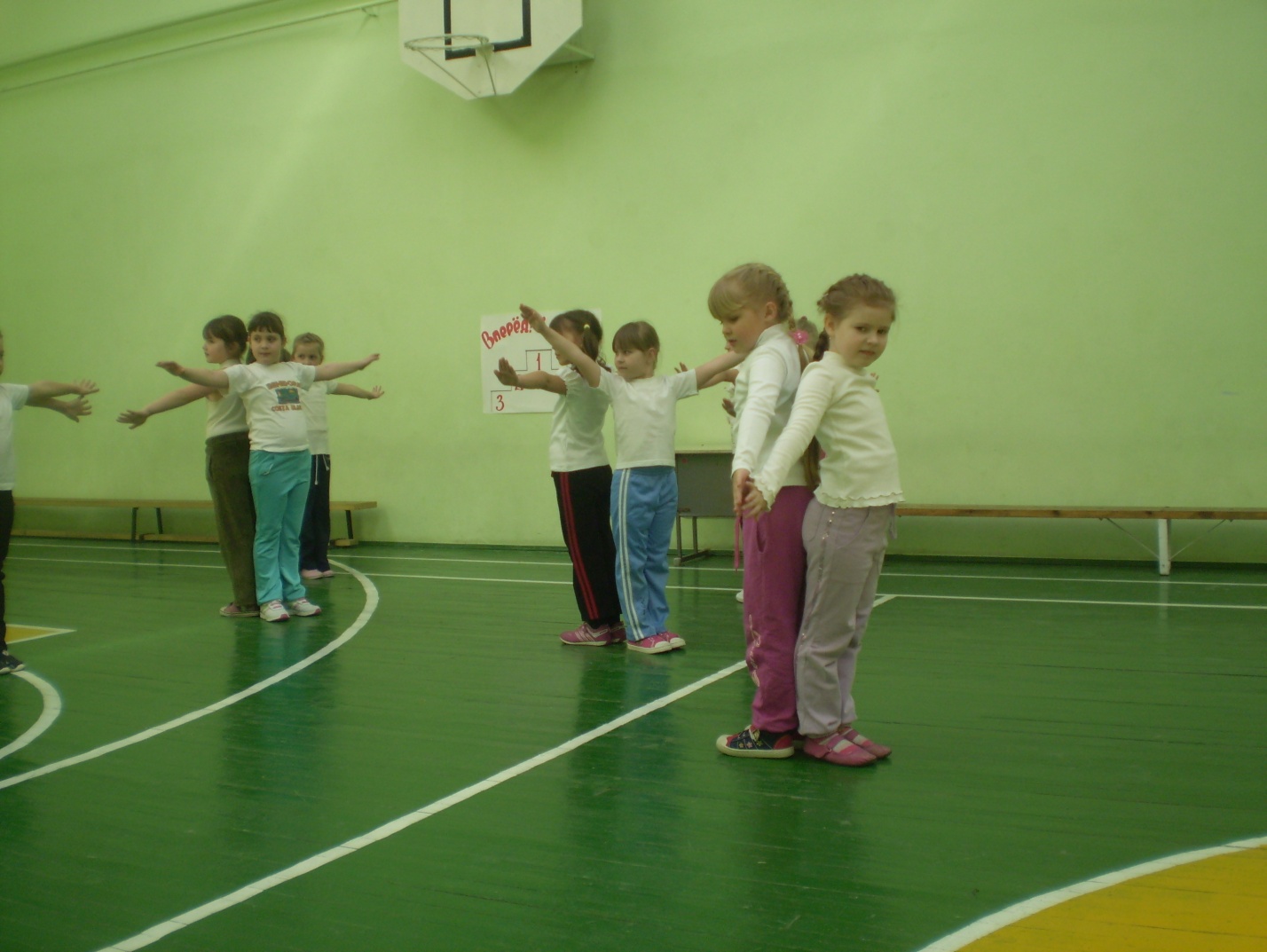 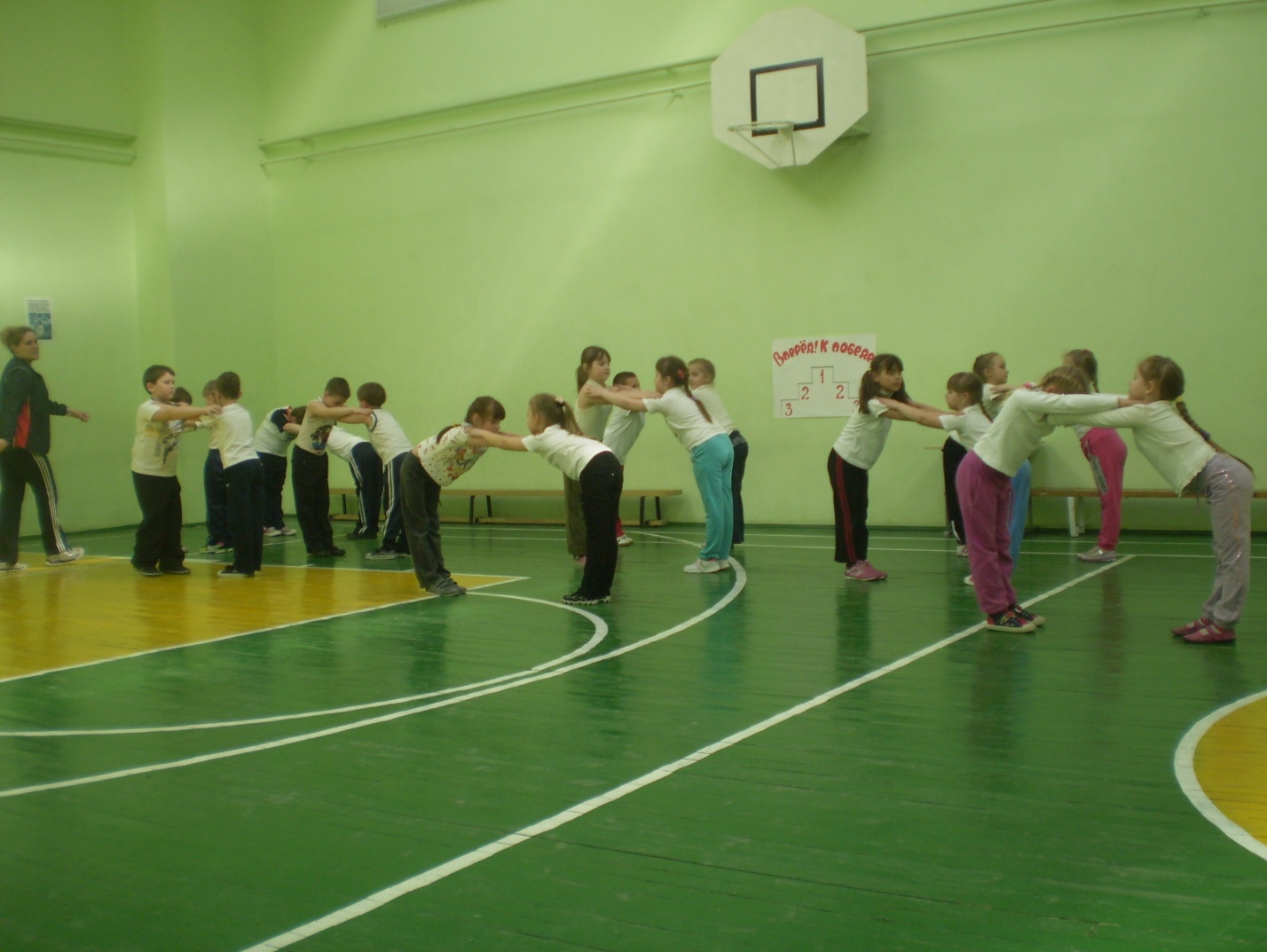 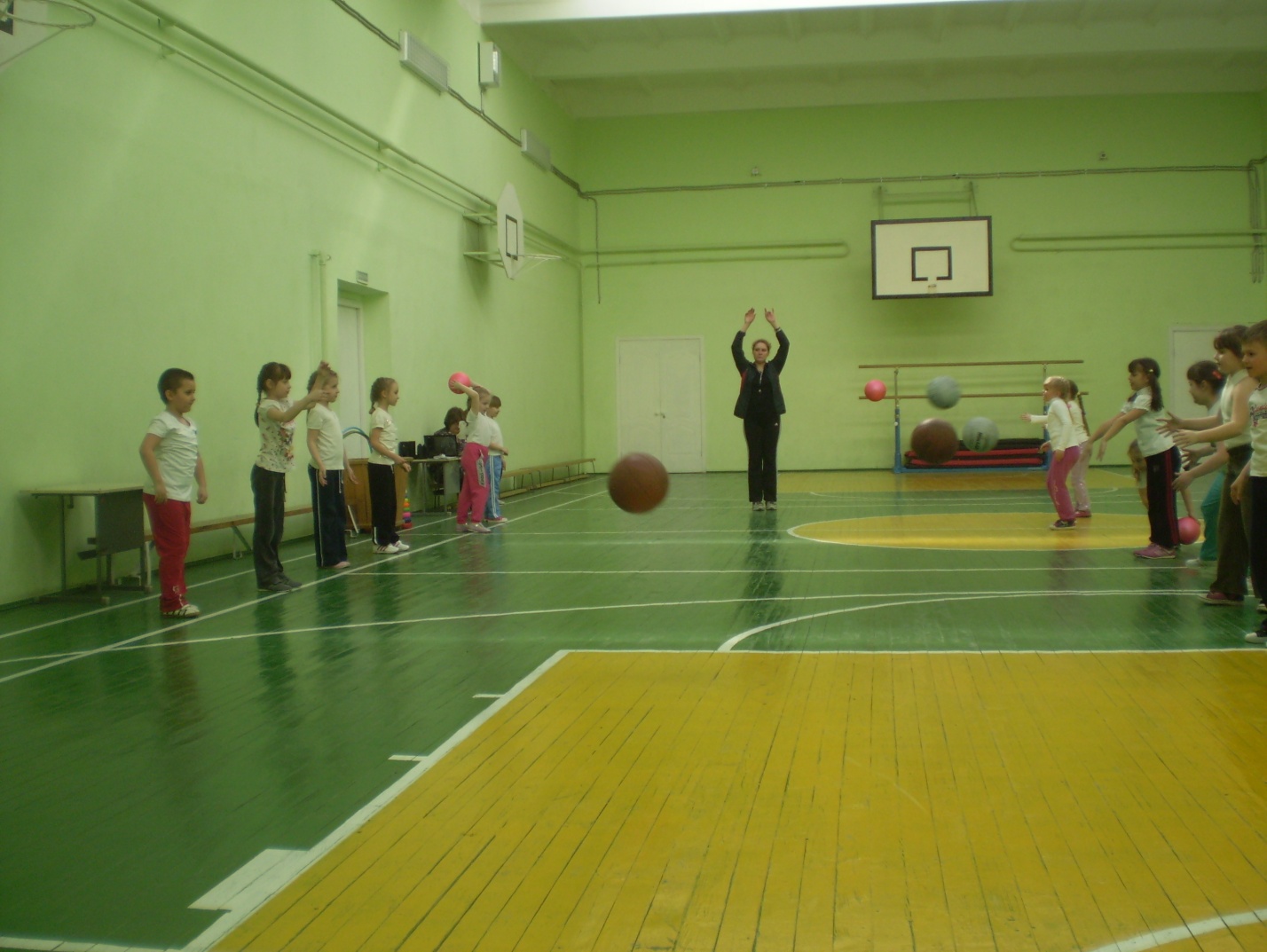 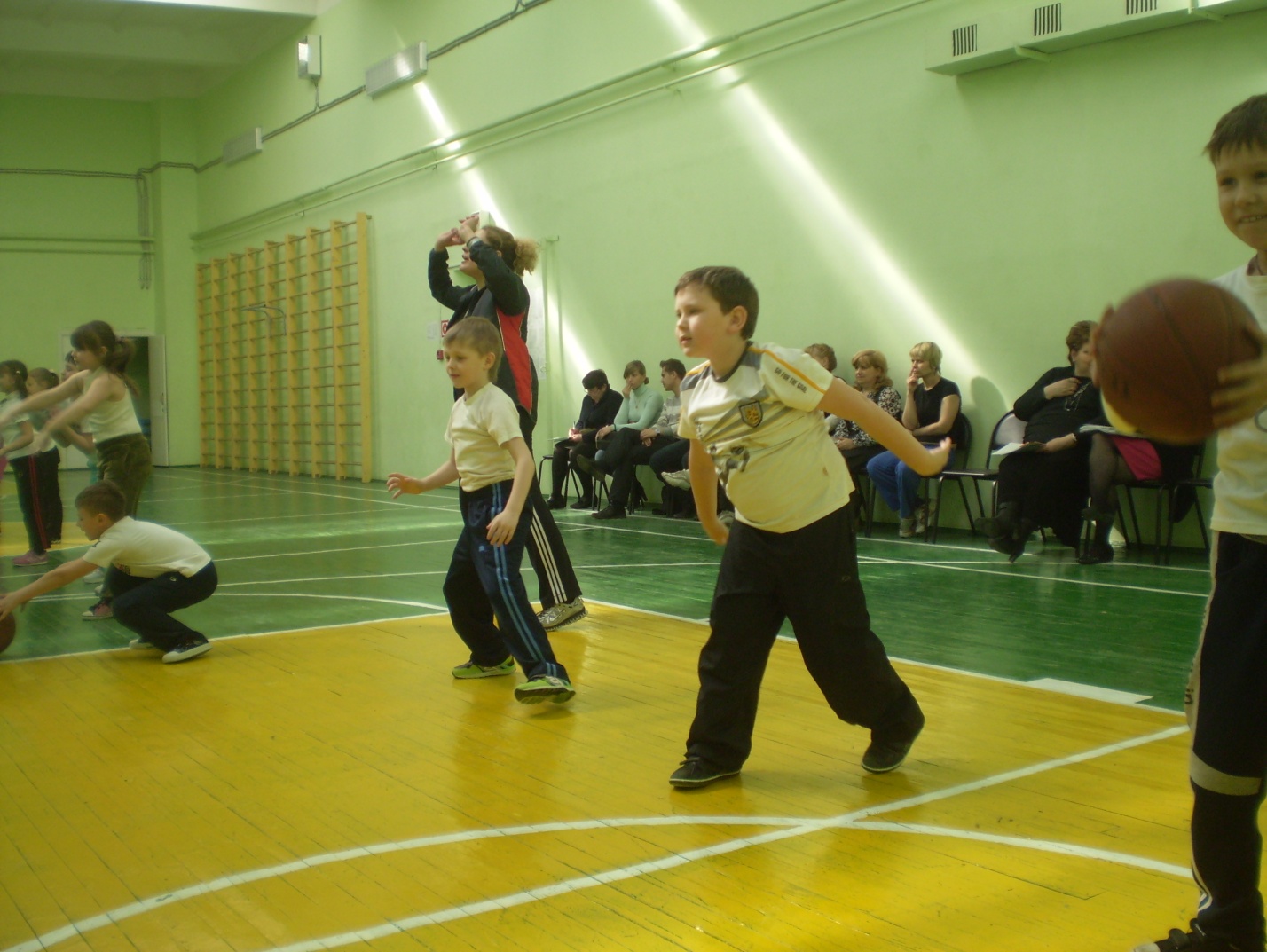 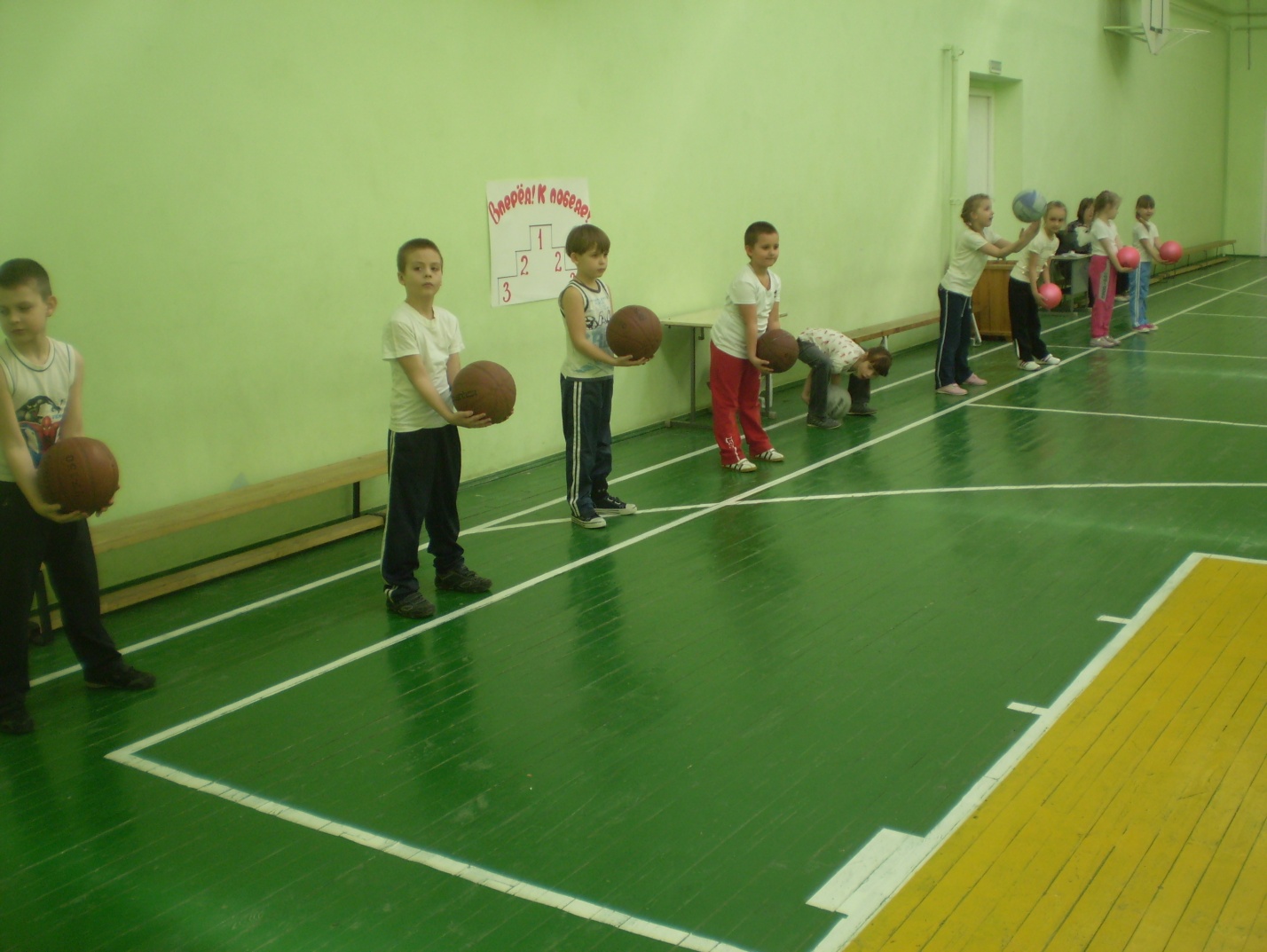 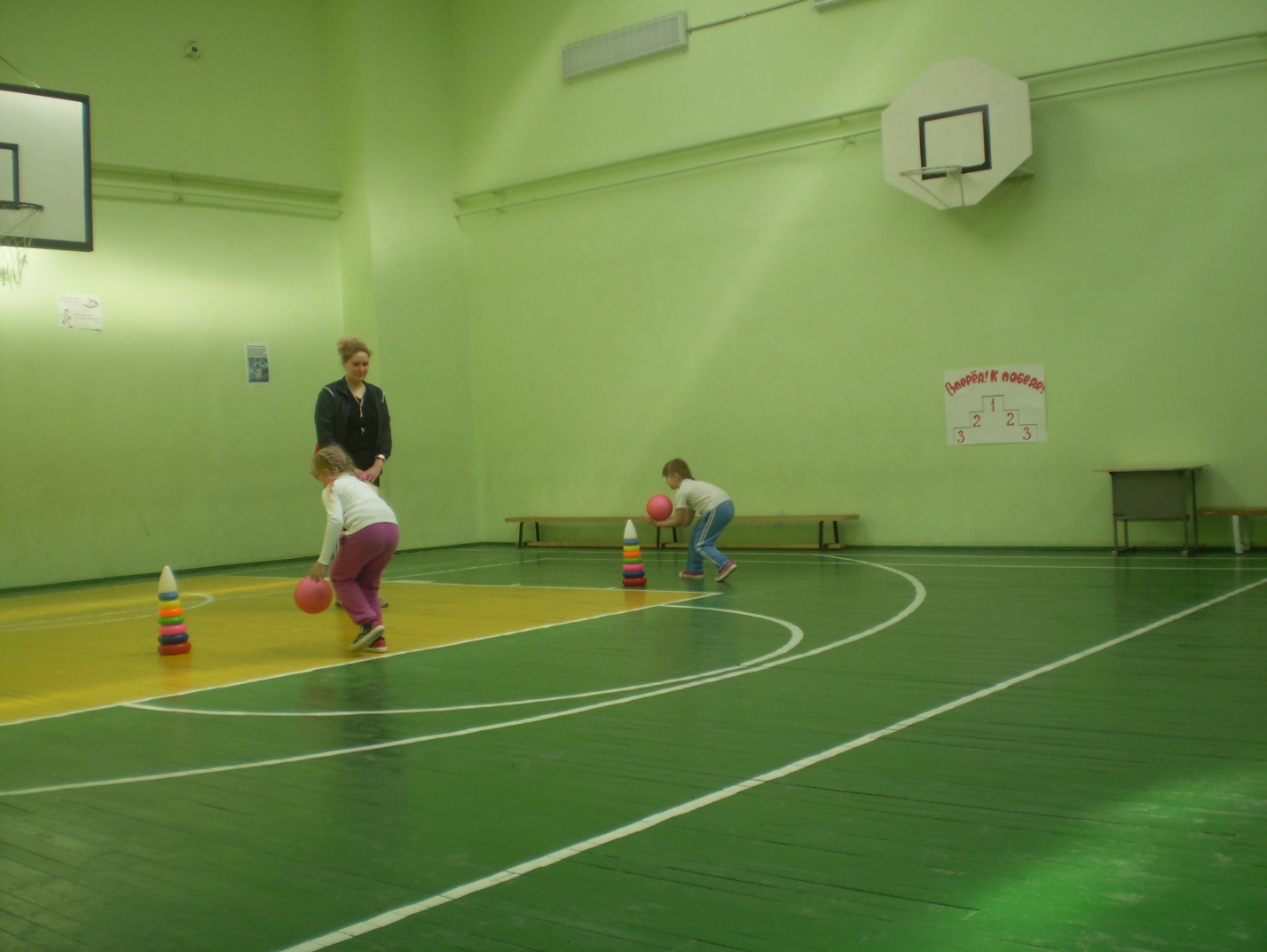 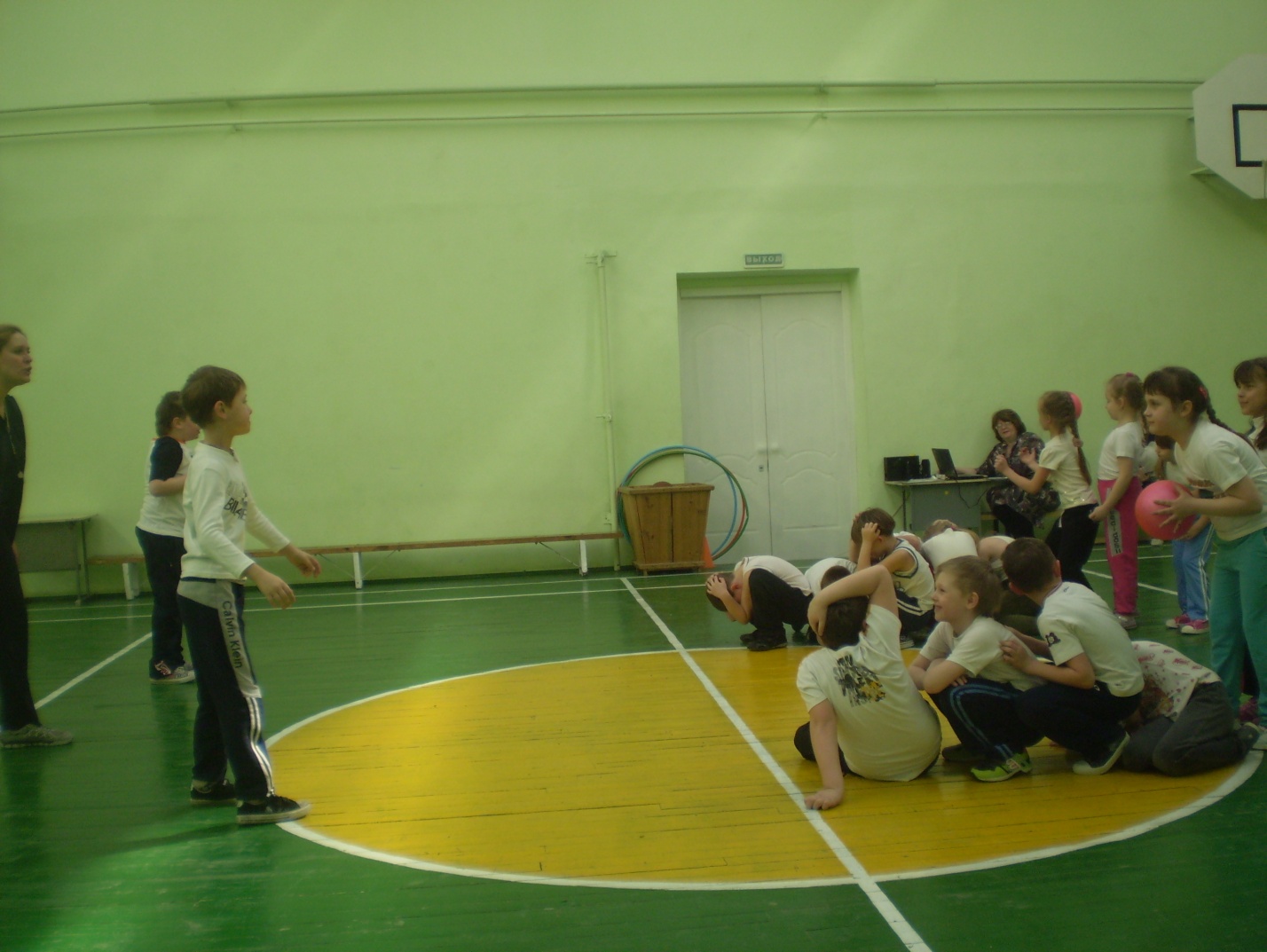 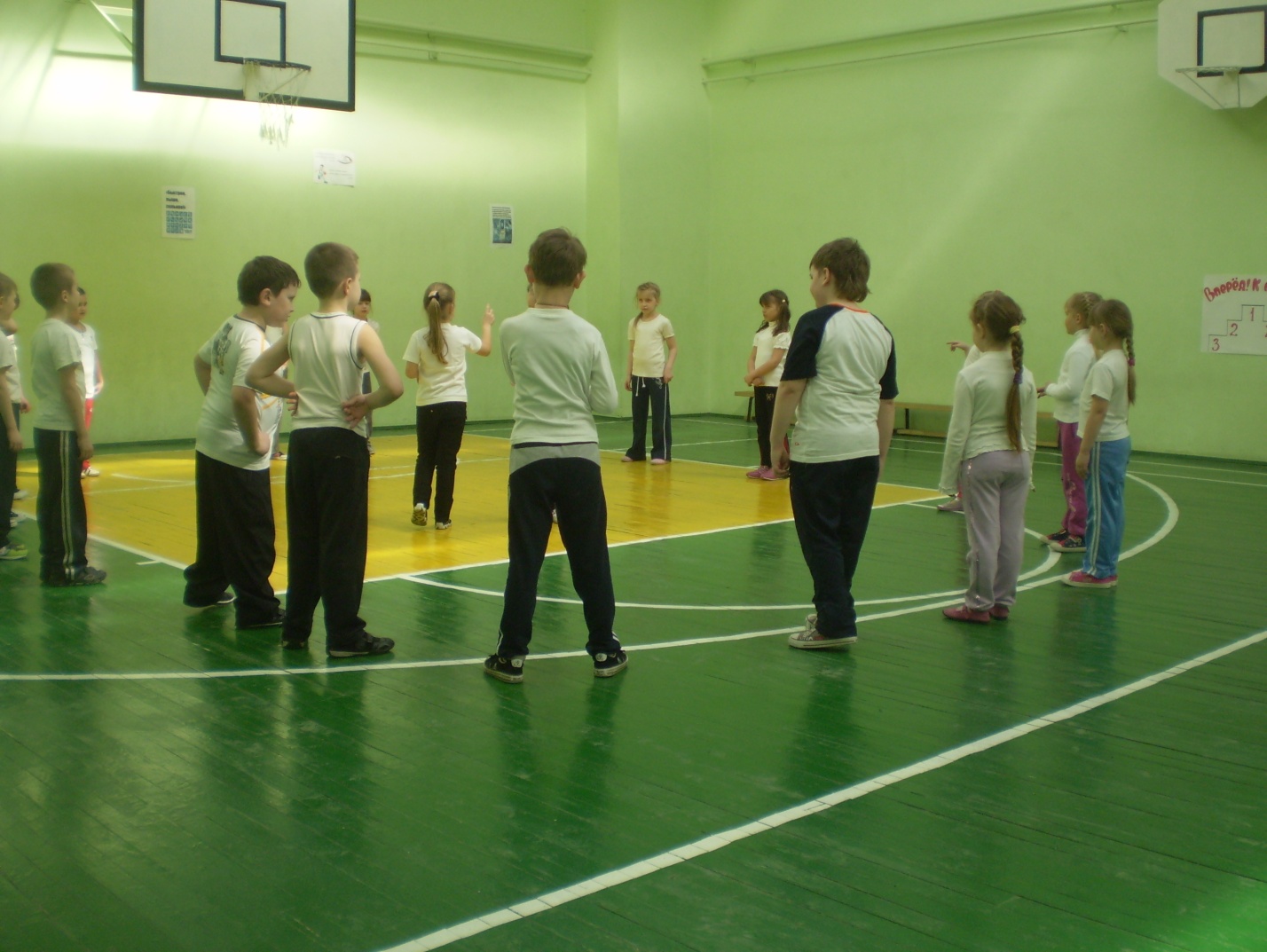 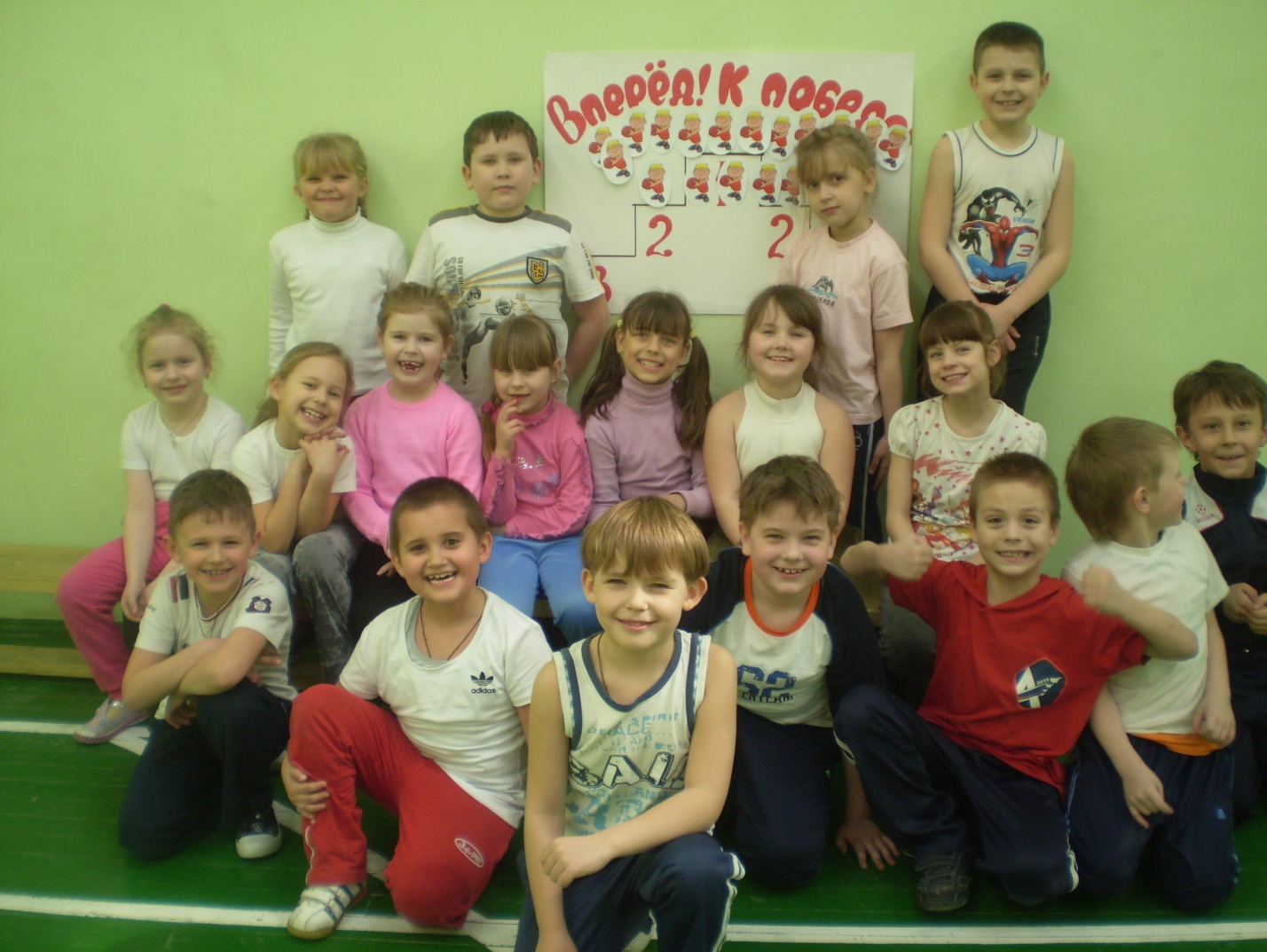 №п/п                    Содержание материала                          Дозировка                      Организационно_ методические указанияПОДГОТОВИТЕЛЬНАЯ ЧАСТЬ14 мин.1.2.3.4.5.6.7.Построение.Строевые упражнения.Ходьба:На носках;На пятках;На внутренней поверхности стопы;Н внешней поверхности стопыБегХодьба обычнаяПерестроение в 2-4 колоны.ОРУ в парах:№1-и.п.- стоя спиной к партнёру, взявшись внизу за руки.1-2- стойка на носках, руки вверх;3-4- и.п.№2-и.п.- стоя лицом друг к другу, руки на плечах.1-3- пружинистые наклоны;4-  и.п.№3-и.п.- стоя спиной друг к другу, руки в « замок ».1-3- наклоны вправо;4- и.п.5-8- тоже влево.№4-и.п.- стоя лицом друг к другу, взявшись за руки на уровне плеч.1-4- не разъединяя рук поворот вправо на 360;5-8- то же влево.№5-и.п.- ст. лицом друг к другу, руки на плечах.1- полунаклон, мах левой ногой назад;2- и.п.3-4- то же правой ногой.№6-и.п.- ст. лицом друг к другу взявшись за руки.1-2- присед;3-4- и.п.№7  марш на месте1мин.30 сек.1 мин.1 мин.30 сек30 сек.5 мин. Сообщение задач урока. Наличие формы.«Равняйсь!», «Смирно!».Загадка: В этом спорте игрокиВсе ловки и высоки. Любят в мяч они игратьИ в кольцо его кидать.Мячик звонко бьет об пол,Значит, это ... (баскетбол)Повороты на месте.Руки на пояс, локти в стороны, туловище держать прямо, ноги прямые в коленях не сгибать.Темп умеренный.Восстановить дыхание. «В одну шеренгу, становись!» «На 1-4, рассчитайсь!» «По расчету шагом, марш!»Потянуться и смотреть  за руками.Спина прямая. Смотрим в лицо друг другу. Руки не опускать.Плечи не поднимать.Руки не разъединять, не поднимать выше плеч.Нога прямая, в пояснице не прогибаясь.Садимся глубже, смотреть вперед.Восстанавливаем дыхание.1.2.3.4.ОСНОВНАЯ ЧАСТЬ:Игровые упражнения в парах с мячами:Броски мяча из-за головы.Броски мяча от груди.Броски мяча снизу вверх.Ведение мяча на месте + броски из-за головы.Ведение мяча  на месте + броски от груди.Ведение мяча на месте + броски снизу вверх.  Перестроение в три колонны.Эстафеты с мячом:Ведение мяча + обратно бегом;Ведение мяча правой рукой + обратно левой рукой;Броски мяча (Передал -садись);Ведение мяча + бросок;Конкурс капитанов: пой май мяч.  Построение  в шеренгу25 мин9  мин.30 сек.15 мин.30 сек.Загадка:Скачет молодец! Между двух колец!Вместе с игроками С длинными руками!  (баскетбольный мяч) Мяч бросаем вверх.Локти параллельно полу.Ведение мяча двумя руками до уровня корпуса.Ведение правой рукой.Ведение левой рукой.«Налево (направо)  колону по три, марш». Направляющие на месте.У каждой команде по гимнастическому мячу. Участники ведут мячик любым способом(двумя руками, правой или левой) до пирамидки обратно мячик в руки и бегом. Передаем мячик следующему участнику.Участники до пирамидки ведут мячик правой рукой , а обратно левой.У команды по одному мячу. Капитан находиться на расстоянии 1 метра от первого игрока, мяч у него. Капитан бросает мяч первому игроку тот ловит, бросает обратно и присаживается на корточки. Последний перебрасывает мяч капитану, он поднимает его вве6рх, команда встает.Участники до пирамидки ведут мячик любым способом, а обратно не возвращаясь бросают следующему участнику. У команды по одному мячу. Капитан с обручем находиться  от первого игрока на расстоянии 6 метров. По свистку 1 игрок кидает мяч в обруч, возвращается за мячиком и бросает мяч 2 игроку и т.д.«В одну шеренгу, стройся!»ЗАКЛЮЧИТЕЛЬНАЯ ЧАСТЬ:6 мин.1.2.3. ПИ « Мяч капитану»Подведение итогов.                                              Д.з.4 мин. 1 мин. 30 сек.30 сек.Выделить лучших учащихся. Провести рефлексию: ученики сами себя оценят, поставив себя:На 1 место (учащиеся хорошо занимались и у кого хорошо получалось);На 2 место (учащиеся хорошо занимались, но не все получалось);На 3 место (учащиеся кто совсем не старался) Повторить строевые упражнения.